NÁRODNÁ RADA SLOVENSKEJ REPUBLIKY	VIII. volebné obdobieČíslo: CRD-2437/2020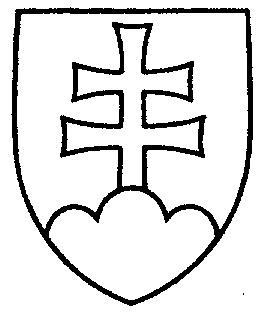 680UZNESENIENÁRODNEJ RADY SLOVENSKEJ REPUBLIKYz 31. marca 2021k vládnemu návrhu zákona, ktorým sa mení a dopĺňa zákon č. 151/2002 Z. z. o používaní genetických technológií a geneticky modifikovaných organizmov v znení neskorších predpisov a ktorým sa mení a dopĺňa zákon č. 184/2006 Z. z. o pestovaní geneticky modifikovaných rastlín v poľnohospodárskej výrobe v znení zákona č. 78/2008 Z. z.
(tlač 363)Národná rada Slovenskej republiky	po prerokovaní uvedeného vládneho návrhu zákona v druhom a treťom čítaní	s c h v a ľ u j evládny návrh zákona, ktorým sa mení a dopĺňa zákon č. 151/2002 Z. z. o používaní genetických technológií a geneticky modifikovaných organizmov v znení neskorších predpisov a ktorým sa mení a dopĺňa zákon č. 184/2006 Z. z. o pestovaní geneticky modifikovaných rastlín v poľnohospodárskej výrobe v znení zákona č. 78/2008 Z. z., v znení schválených pozmeňujúcich a doplňujúcich návrhov.     Boris  K o l l á r   v. r.    predsedaNárodnej rady Slovenskej republikyOverovatelia:Marián  V i s k u p i č   v. r.Peter  Š u c a   v. r.